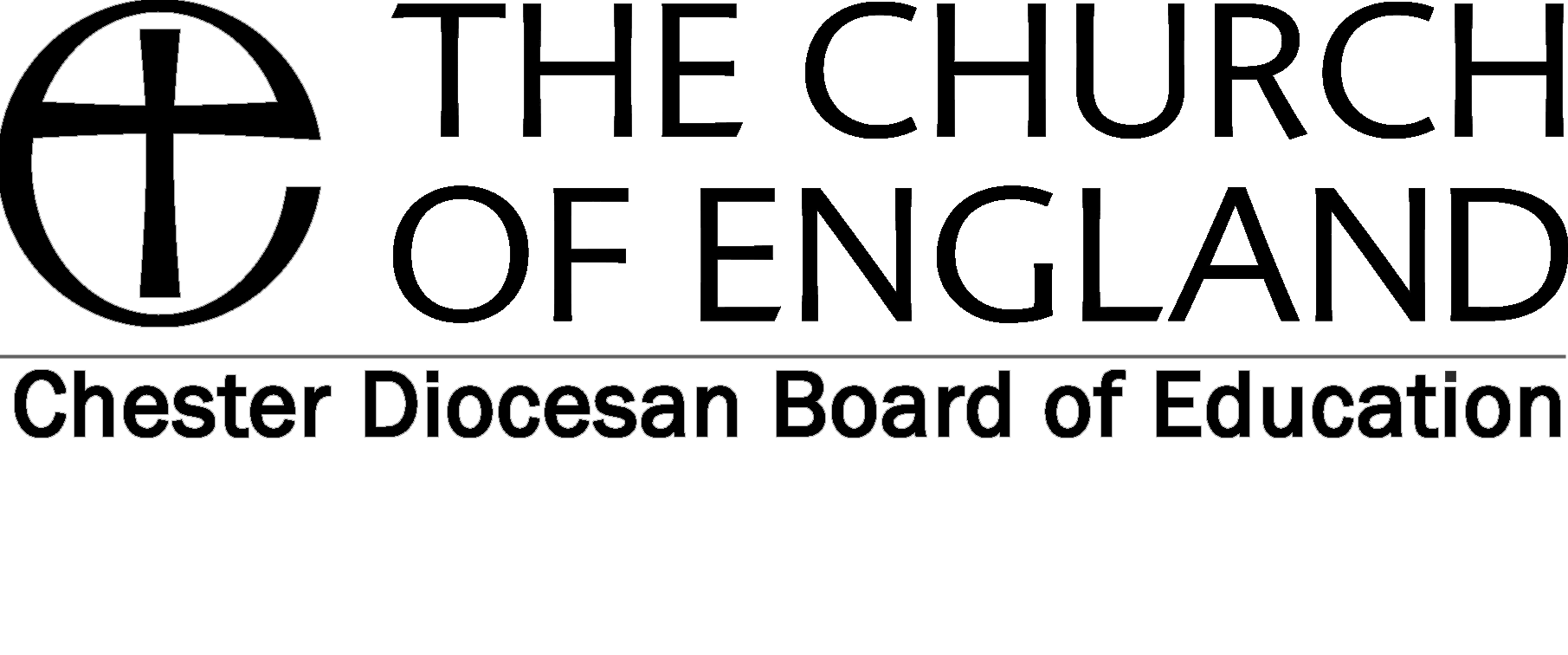 PRIVATE AND CONFIDENTIALAPPLICATION FORMPlease read the notes on page 3before completing this form.for appointment as a       at      Church of England Voluntary Aided Schoolat which the Governing Body is the employer.PERSONAL DETAILSEMPLOYMENT HISTORYPREVIOUS EXPERIENCEList your previous posts starting with the most recent. Please include all full-time, part-time and voluntary work.OTHER EXPERIENCEIf there are any periods of time that have not been accounted for, for instance, periods spent raising a family or of extended travel, please give details of them here with dates. The information provided in this form must provide a complete chronology from the age of 16; please ensure there are no gaps in the history of your employment and other experience.REFERENCESPlease nominate two referees who are able to describe your suitability for this post. One referee should be your present or most recent employer, unless you have not worked before. References will not be accepted from those writing solely in their capacity of friends or relatives. References will be taken up before interview. We reserve the right to take up references with any previous employer.OTHER INFORMATIONNOTES TO APPLICANTSEDUCATION AND TRAININGPlease give details of any qualifications you have obtained in this country or abroad, in chronological order starting from the most recent. Please include any post-graduate or professional/vocational qualifications.GENERAL EXPERIENCE AND FURTHER INFORMATIONPlease provide a written statement, no longer than 2 sides of A4, telling us how your experience, skills, training and/or qualifications in either paid or unpaid work, or through study, meet the selection criteria for this post. Short-listing will be based on the evidence you provide of your ability to meet the selection criteria described in the job specification for this post. You may wish to list your experience under sub-headings according to the selection criteria. Please attach your statement to this form.DECLARATIONFamily nameFamily nameTitleTitleOther names in fullOther names in fullPreferred namePreferred nameNI numberNI numberPermanent addressPermanent addressTemporary addressTemporary addressFrom ToTelephone numbersTelephone numbersTelephone numbersTelephone numbersTelephone numbersTelephone numbersTelephone numbersTelephone numbersTelephone numbersTelephone numbersWorkHomeMay we telephone you at work?May we telephone you at work?YesNoEmail addressEmail addressAre there any restrictions on your residence or employment in the ?Are there any restrictions on your residence or employment in the ?Are there any restrictions on your residence or employment in the ?Are there any restrictions on your residence or employment in the ?Are there any restrictions on your residence or employment in the ?Are there any restrictions on your residence or employment in the ?Are there any restrictions on your residence or employment in the ?Are there any restrictions on your residence or employment in the ?Are there any restrictions on your residence or employment in the ?If Yes, please give detailsIf Yes, please give detailsAre there any adjustments that may be required should you be invited for interview?Are there any adjustments that may be required should you be invited for interview?Are there any adjustments that may be required should you be invited for interview?Are there any adjustments that may be required should you be invited for interview?Are there any adjustments that may be required should you be invited for interview?Are there any adjustments that may be required should you be invited for interview?Are there any adjustments that may be required should you be invited for interview?Are there any adjustments that may be required should you be invited for interview?Are there any adjustments that may be required should you be invited for interview?If so, please state hereIf so, please state hereName of current employerLocal Authority, if appropriatePostPermanent or TemporaryAddressTelephone numberDate appointedNotice required or date leftNotice required or date leftAnnual SalaryReason for leavingMain duties and responsibilities of your current or most recent postAre you a member of the Local Government Pension Scheme?Are you a member of the Local Government Pension Scheme?Are you a member of the Local Government Pension Scheme?Employer’s name, address & nature of businessFull or Part TimeJob title & brief description of duties undertakenDatesMonth / YearDatesMonth / YearReason for leavingEmployer’s name, address & nature of businessFull or Part TimeJob title & brief description of duties undertakenFromToReason for leavingNameNameDesignationDesignationAddressAddressTelephone No.Telephone No.E-mailE-mailPlease state where you learned of this vacancyAre you (or your spouse/civil partner) related by marriage, blood or as a co-habitee to any member of the Governing Body or existing employees of the Governing Body?Are you (or your spouse/civil partner) related by marriage, blood or as a co-habitee to any member of the Governing Body or existing employees of the Governing Body?Are you (or your spouse/civil partner) related by marriage, blood or as a co-habitee to any member of the Governing Body or existing employees of the Governing Body?If yes, please give their name & state relationship. Failure to disclose such a relationship may lead to disqualification or dismissal without noticeIf yes, please give their name & state relationship. Failure to disclose such a relationship may lead to disqualification or dismissal without noticeBefore signing this form please check that every section has been completed.The form should be returned as instructed in the details of the post.Enclose a stamped addressed envelope if you wish us to acknowledge your application.The school’s duty of care to the pupils requires that chronological information is sought. However, the selection process will be free of age-bias.Rehabilitation of Offenders Act 1974: You must declare all convictions that you have, including motoring offences and all convictions that have become “spent”.Immigration, Asylum and Nationality Act 2006: Before taking a post applicants should provide one specified document or a specified combination of two documents that prove their entitlement to work in the UK:A passport showing that the holder, or a person named in the passport as the child of the holder, is a British citizen or a citizen of the UK and Colonies having the right of abode in the UK.A national passport or national identity card showing that the holder, or a person named in the passport as the child of the holder, is a national of a European Economic Area country or Switzerland.A residence permit, registration certificate or document certifying or indicating permanent residence issued by the Home Office or the Border and Immigration Agency to a national from a European Economic Area country or Switzerland.A permanent residence card issued by the Home Office or the Border and Immigration Agency to the family member of a national from a European Economic Area country or Switzerland, who is resident in the UK.A Biometric Immigration Document issued by the Border and Immigration Agency to the holder which indicates that the person named in it is allowed to stay indefinitely in the UK, or has no time limit on their stay in the UK.A passport or other travel document endorsed to show that the holder is exempt from immigration control, can stay indefinitely in the UK, has the right of abode in the UK or has no time limit on their stay.All applicants must note that in accordance with the safeguarding vulnerable groups’ regime, it is their responsibility to have made any necessary registrations relevant at the time of making this application, required for people working or volunteering with children. Accordingly, applicants are put on notice that no offer of employment will be made until the results of checks from the appropriate body have been received.Candidates are invited to support their application with a letter, following the specific instructions given in the details of the post.  Curriculum vitae should not be enclosed.Details of refereesOne referee should be your current or most recent employer. If you are not currently working with children but have done so in the past, a reference will be required from the employer by whom you were most recently employed in work with children.The school will seek references on short-listed candidates, and may approach previous employers for information to verify particular experience or qualifications, before the interview.If you are currently working with children, on a paid or voluntary basis, your current employer will be asked about disciplinary offences relating to children, including any penalty which is time expired, and whether you have been the subject of any child protection concerns, and if so, the outcome of the enquiry or disciplinary procedure. If you are not currently working with children but have done so in the past, the relevant previous employer will be asked about those issues.References from relatives or friends writing solely as friends will not be accepted.Establishment AttendedFull Name & AddressFull or Part TimeQualifications, date award made and Awarding BodyDates Attended
incl Month / YearDates Attended
incl Month / YearEstablishment AttendedFull Name & AddressFull or Part TimeQualifications, date award made and Awarding BodyFromToI understand that in accordance with the Immigration, Asylum and Nationality Act 2006, the Governing Body will require new members of staff to provide documentary evidence that they are entitled to undertake the position applied for/have an ongoing entitlement to live and work in the United Kingdom.  Therefore, on offer of and before commencing a position candidates should provide one of the specified documents listed in the Notes To Applicants (page 3).I understand that appointment to this post is subject to a satisfactory Enhanced Disclosure with list checks from the DBS. I also understand that, under the terms of the Rehabilitation of Offenders Act 1974 (Exemptions) Order 1975, and subsequent amendments, I am required to disclose any record I may have of criminal convictions, and to attach details of such convictions. Amendments to the Exceptions Order 1975 by SI 2013 1198, provide that certain spent convictions are ‘protected’ and are not subject to disclosure to employers, and cannot be taken in to account. Guidance and criteria on the filtering of these convictions can be found at the Disclosure and Barring Service website. You must read these before completing this section.I confirm that I am not disqualified from working with children and/or included on the Children’s Barred List.I certify that all information given by me on this form and in supporting documents is correct to the best of my knowledge, that all questions have been fully and accurately answered, and that I possess all qualifications which I claim to hold.I understand that my name will be withdrawn from the list of candidates if, prior to appointment, I am found knowingly to have omitted or concealed any relevant fact about my eligibility for the post, and I acknowledge that such discovery subsequent to appointment is likely to lead to my dismissal without notice.To the best of my knowledge and belief the information supplied by me on each section of this form is correct.I hereby consent to the processing of sensitive personal data, as defined in the Data Protection Act 1998, involved in the consideration of this application.SignedDateInformation about criminal convictions will remain confidential and will not be used to determine your general suitability for employment. However, it will be made available to the panel should you be selected by them for appointment.Information about criminal convictions will remain confidential and will not be used to determine your general suitability for employment. However, it will be made available to the panel should you be selected by them for appointment.